Акция «Дом без насилия!»Правовые последствия правонарушений в сфере домашнего насилияСемья это одна из величайших ценностей, созданных человечеством за всю историю его существования. В крепкой, надежной семье нуждается каждый человек независимо от возраста. Однако вне общества, вне государства нет и семьи. Она является своеобразным зеркальным отражением общества.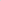 Проблема, которая разрушает семью изнутри — это конфликты и совершаемое на их почве насилие.Насилие над личностью - это всегда тяжёлое испытание, особенно если оно исходит со стороны близкого человека.Члены семьи — это близкие родственники, другие родственники, нетрудоспособные иждивенцы и иные лица, проживающие совместно и ведущие общее хозяйство.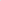 Нередко «бытовые» конфликты происходят и в семьях, считающихся добропорядочными, где порой совершается «тихое» насилие. Граждане, в отношении которых оно осуществляется, не решаются обратиться за помощью, боясь испортить репутацию семьи или лишиться средств к существованию. Женщина, как правило, терпит все проявления агрессии со стороны мужа, так как в большинстве случаев он содержит семью.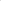 Выявление таких фактов зачастую осложняется желанием женщины создать мнимое благополучие, не сообщать об имеющихся проблемах своим знакомым, родственникам и близким.Но и сами женщины могут проявлять открытую агрессивность или подавлять ее в себе до тех пор, пока не наступит ситуация «последней капли». Отсюда — убийства женщинами своих мужей на бытовой почве, иногда без видимой всем причины.Одной из основных причин бытовой преступности является пьянство, которое наносит огромный материальный и моральный ущерб обществу, осложняет демографическую ситуацию в республике, способствует уменьшению численности населения.Неслучайно подавляющее большинство преступников, нарушивших общественный порядок или совершивших преступления против личности на почве бытовых отношений, либо до этого постоянно употребляли спиртные напитки, либо в момент совершения деяния были в состоянии опьянения,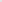 Негативное влияние правонарушений в сфере домашнего насилия заключается, прежде всего, в формировании у правонарушителей чувства вседозволенности, безнаказанности, пренебрежения, как к закону, так и к общепринятым нормам морали. Но наиболее опасным итогом любого семейного конфликта, является негативное воздействие, которое он оказывает на детей. Семейное неблагополучие является главной причиной смещения ценностных ориентиров подростков, постоянные ссоры, рукоприкладство родителей формирует жестокость и злобу в характере несовершеннолетнего и служит питательной средой для их дальнейшего вовлечения в противоправное поведение.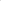 В целях профилактики правонарушений, совершаемых в сфере домашнего насилия, сотрудниками органов внутренних дел принимается ряд мер профилактического характера:профилактическая беседа с лицом, склонным к совершению противоправного действия;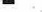 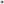 - профилактический учет;мероприятий по выявлению «проблемных» семей, острых бытовых конфликтов, чреватых трагическими последствиями, а также в осуществлении воспитательной работы с лицами, в отношении которых прогнозируется возможность преступного поведения в быту.Большую роль в профилактике преступлений в сфере быта должны играть общественные организации по месту работы или учебы правонарушителей, в том числе советы профилактики, трудовые коллективы, администрация предприятий и учреждений.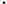 В настоящее время развивается и институт общественных объединений, деятельность которых связана с защитой жертв насилия, созданием круглосуточных диспетчерско-информационных служб для оказания помощи пострадавшим.Так, на областном уровне организованы круглосуточные бесплатные «горячие линии» по вопросу о консультировании пострадавших от домашнего насилия (+375 17 311 00 99),С возможностью обращения через мессенджеры Viber, Telegram, WhatsApp (+375 29 101 73 73, +375 29 899 04 01).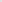 Также действует круглосуточный телефон Республиканской телефонной детской линии помощи для несовершеннолетних, оказавшихся в кризисном положении, сложной жизненной ситуации и нуждающихся в психологической поддержке (8 801 100 16 11)Для оказания помощи жертвам насилия в настоящее время в республике созданы и действуют различные общественные объединения «Надежда и исцеление», «Дети не для насилия», «Радислава», функционируют «кризисные комнаты», где жертв семейного насилия не только выслушают, проконсультируют, но и, при необходимости, предоставят ночлег.Ответственность граждан за правонарушения, совершаемые в сфере домашнего насилия.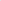 За правонарушения, совершаемые в сфере быта, предусмотрены следующие меры ответственности: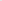 По статье 10.1. Кодекса Республики Беларусь об административных правонарушениях (Умышленное причинение телесного повреждения и иные насильственные действия либо нарушение защитного предписания):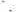 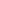 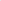 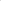 Части 1. Умышленное причинение телесного повреждения, не повлекшего кратковременного расстройства здоровья или незначительной стойкой утраты трудоспособности, - влечет наложение штрафа в размере от десяти до тридцати базовых величин, или общественные работы, или административный арест.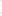 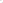 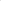 Части 2. Нанесение побоев, не повлекшее причинения телесных повреждений, умышленное причинение боли, физических или ситуации, члены семьи злоупотребляют спиртными напитками, дети находятся в СОЦИАЛЬНО-ОПАСНОМ положении, сообщите данную информацию в органы внутренних дел. Только активная жизненная позиция всех граждан сможет предотвратить семейные трагедии.РУ-ГО-РОВД Минской области